Множење децималног броја декадном јединицом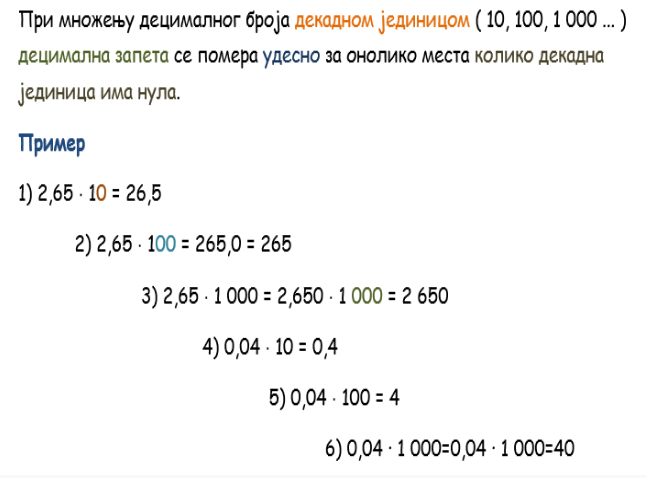 Множење децималних бројеваДецималне бројеве множимо тако што најпре помножимо одговарајуће природне бројеве (настале брисањем децималних запета), а затим у добијеном резултату одвојимо, здесна у лево, онолико децималних места колико их заједно има у чиниоцима.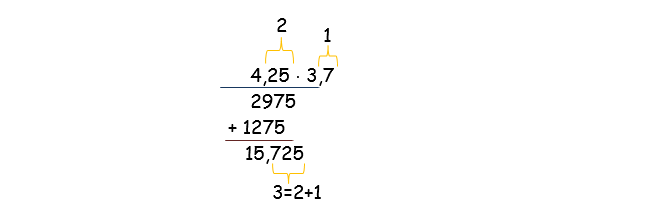 Вежбање: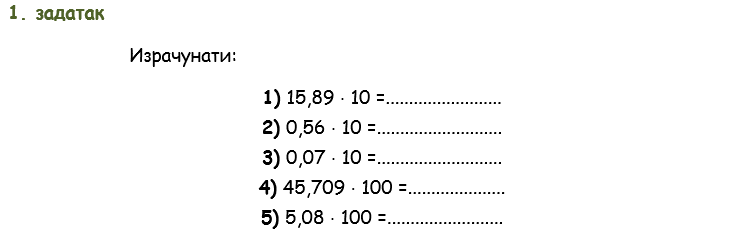 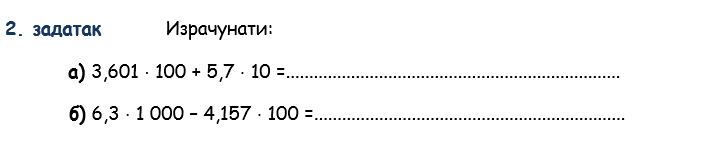 3. задатак   Израчунати:	a)  = ………………………….
	б)  = ………………………..
	в)  = ………………….
	г)  = …………………………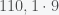 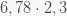 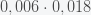 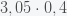 4. задатак  Вера  је желела да  купи лубеницу од  по цени   динара за килограм. Понела је 100 динара. Да ли Вера има довољно новца за ову куповину?
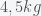 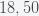 